Julefrokost i KlubbenTraditionen tro vil der igen i år blive afholdt julefrokost i klubben. Det bliver i år torsdag d. 8/12-22 og vi sætter os til bords kl. 17.30.Menuen står på det ”kolde klassiske julebord”Der følger en lille snaps med samt fri øl/vandVi spiller igen i år julebanko med mulighed for at vinde præmier  Det koster 100,- at deltage.Tilmelding senest d. 2/12-22Er der spørgsmål kan Mia kontaktes på tlf. 21464913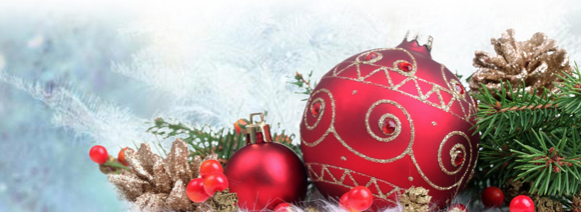 